16.04.2021 г.ул.Б-р Горшкова – Юрасова (ямочный ремонт)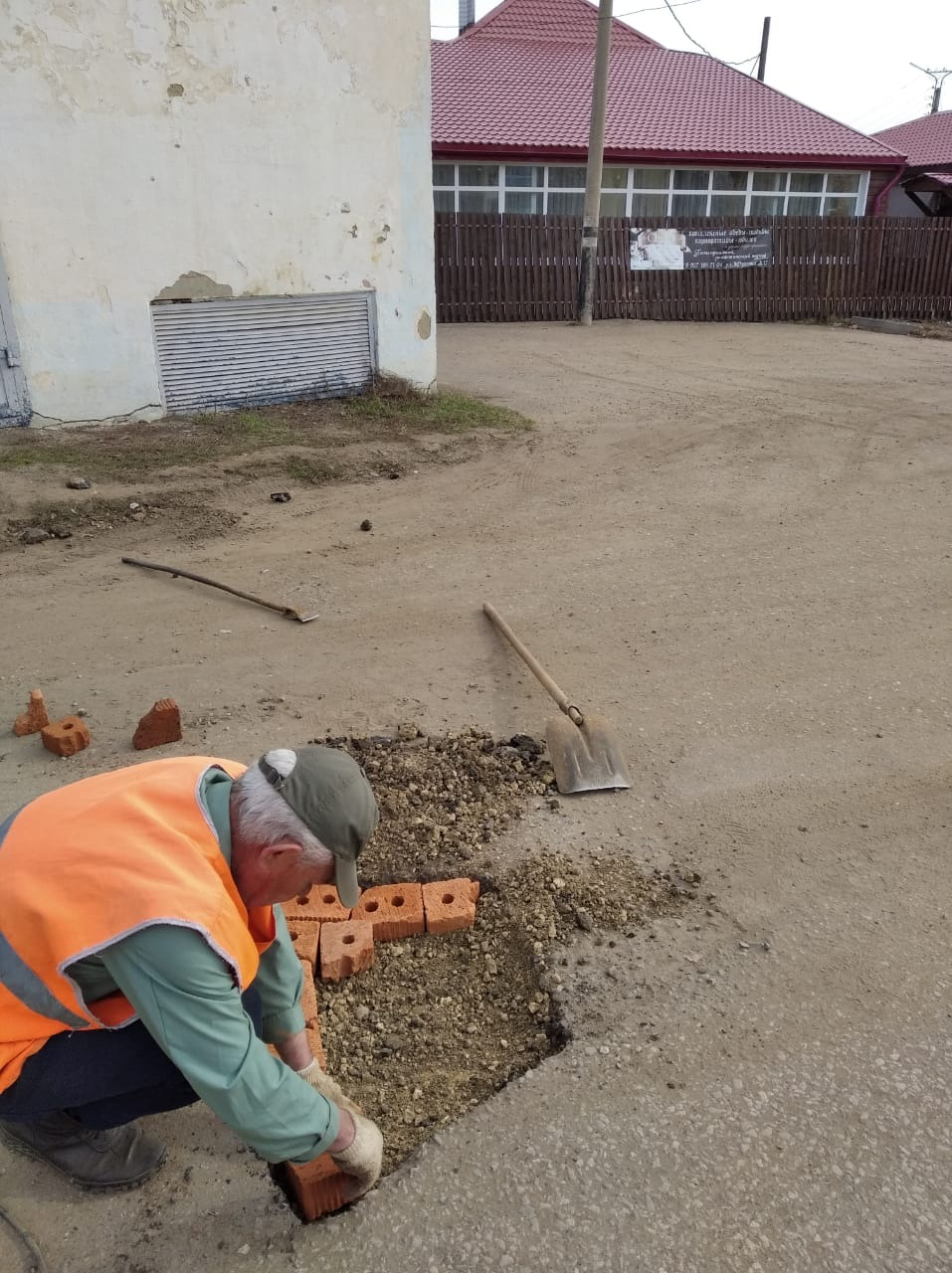 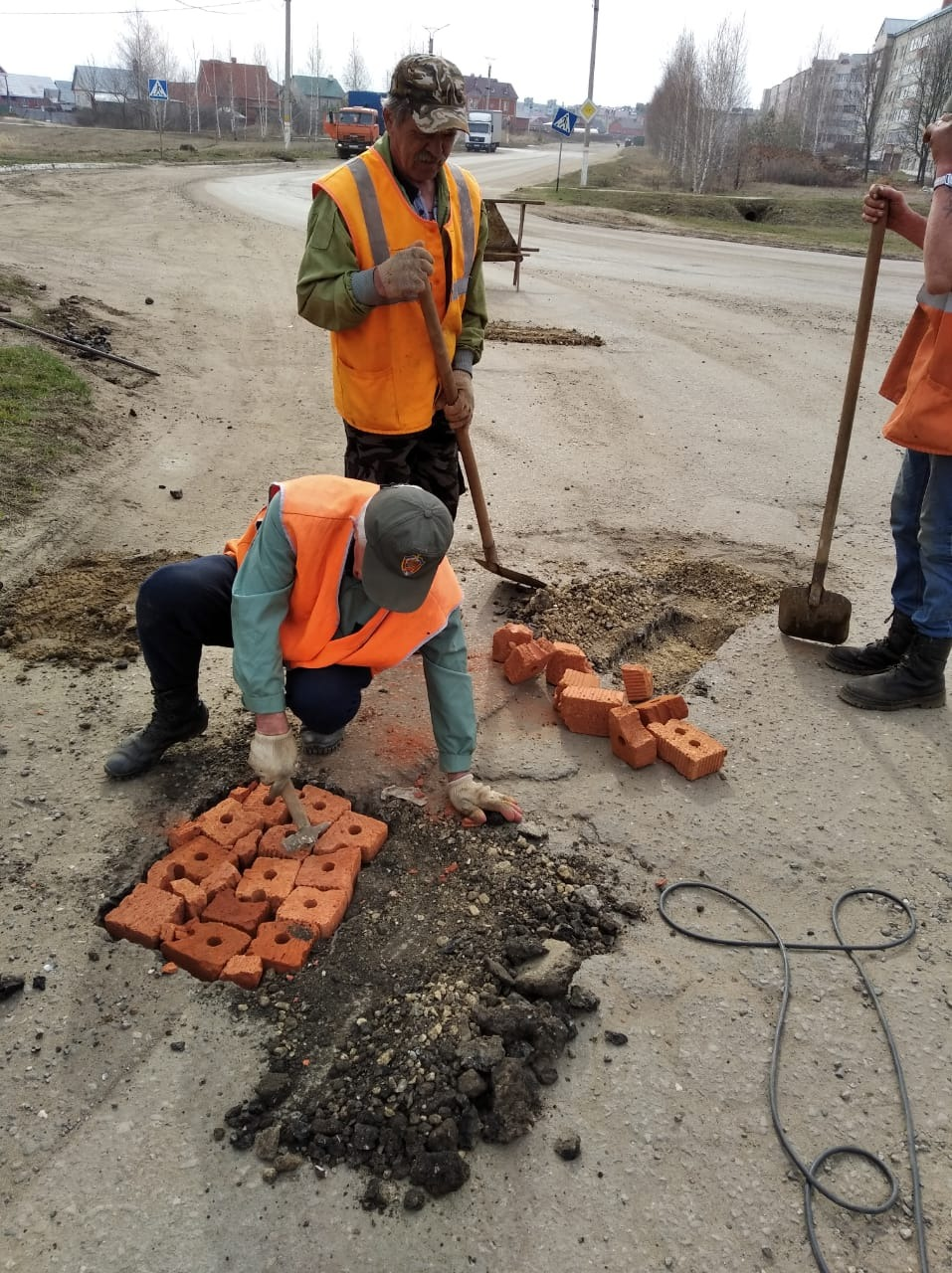 пер.Калинина, 12 (прочистка канализационного колодцев)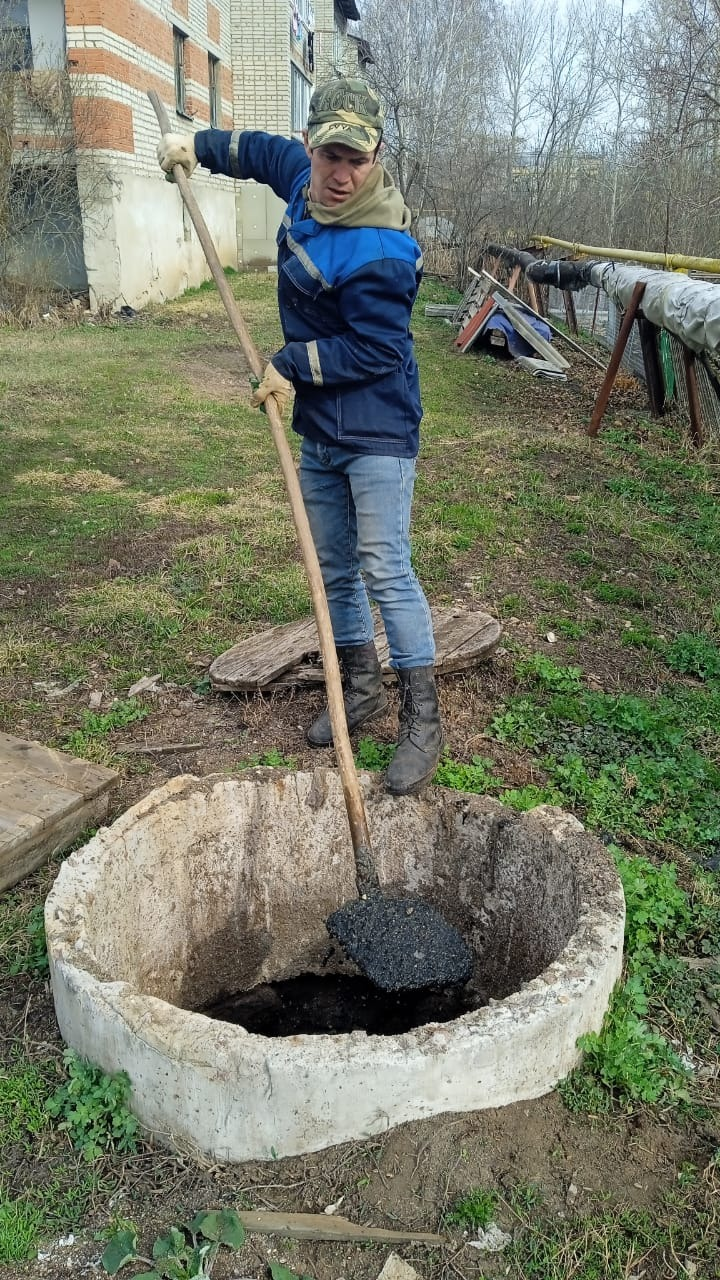 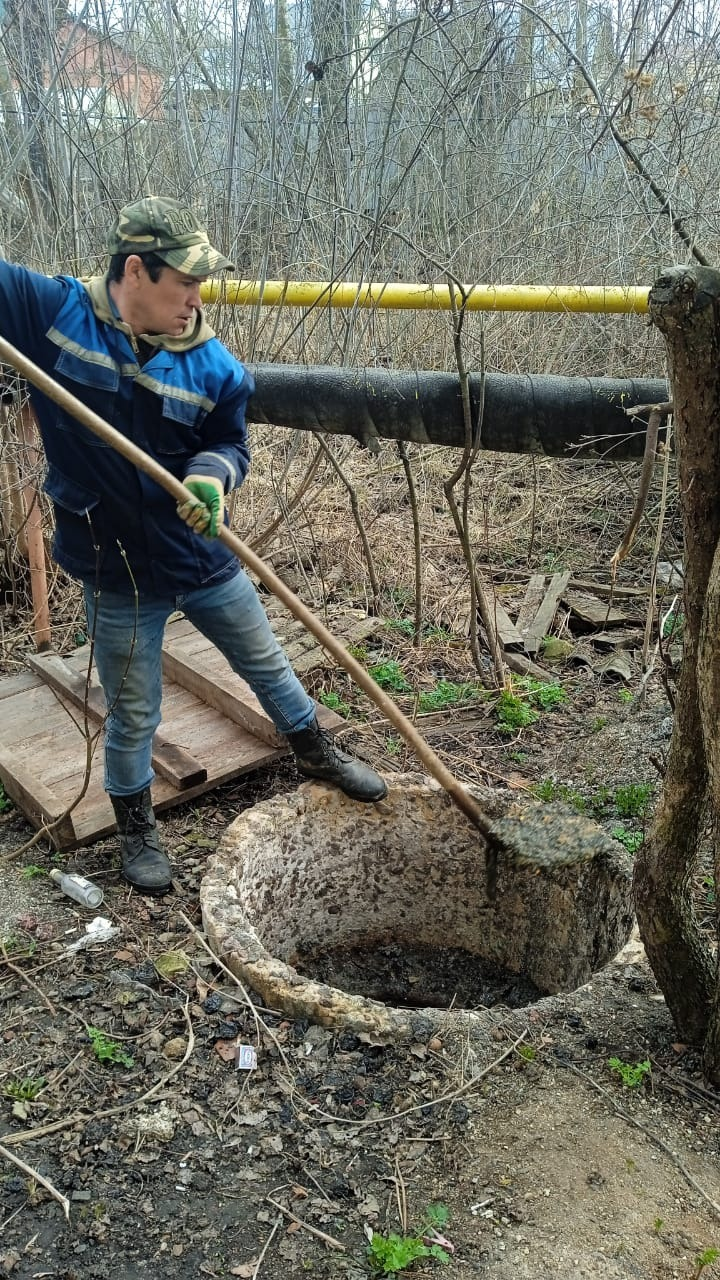 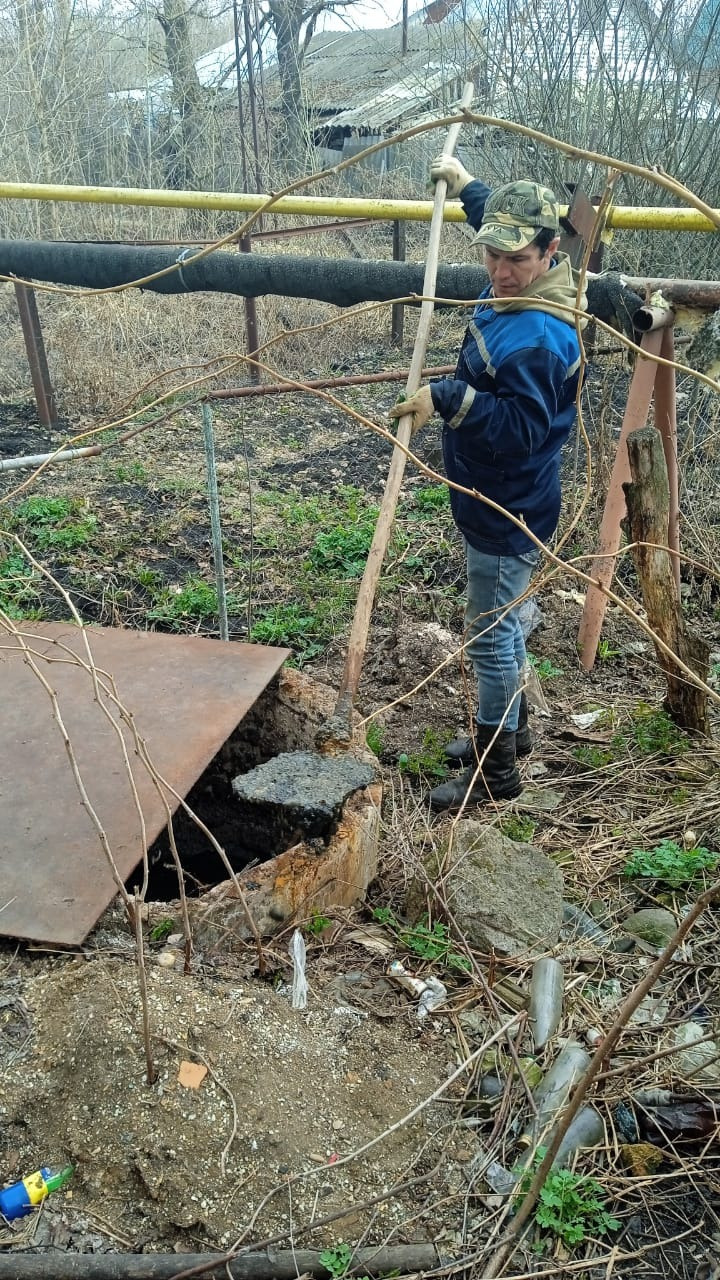 Ул.Горького, 54 (ремонт колодца)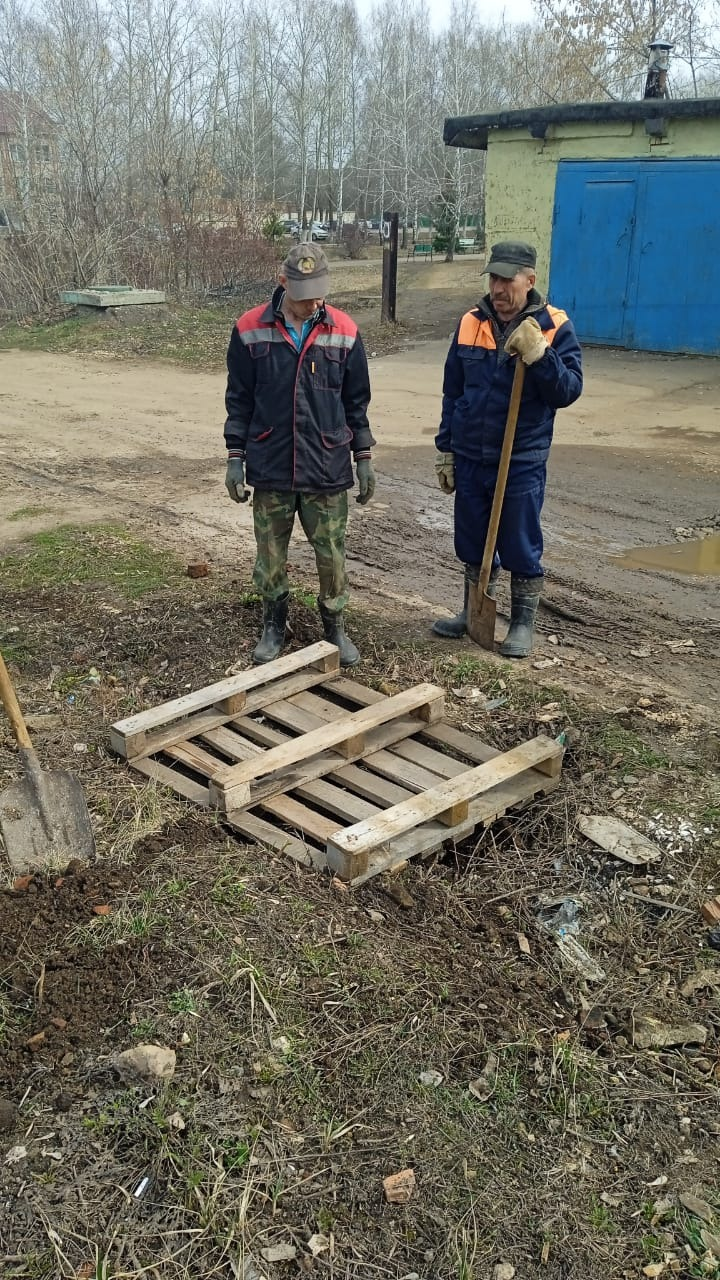 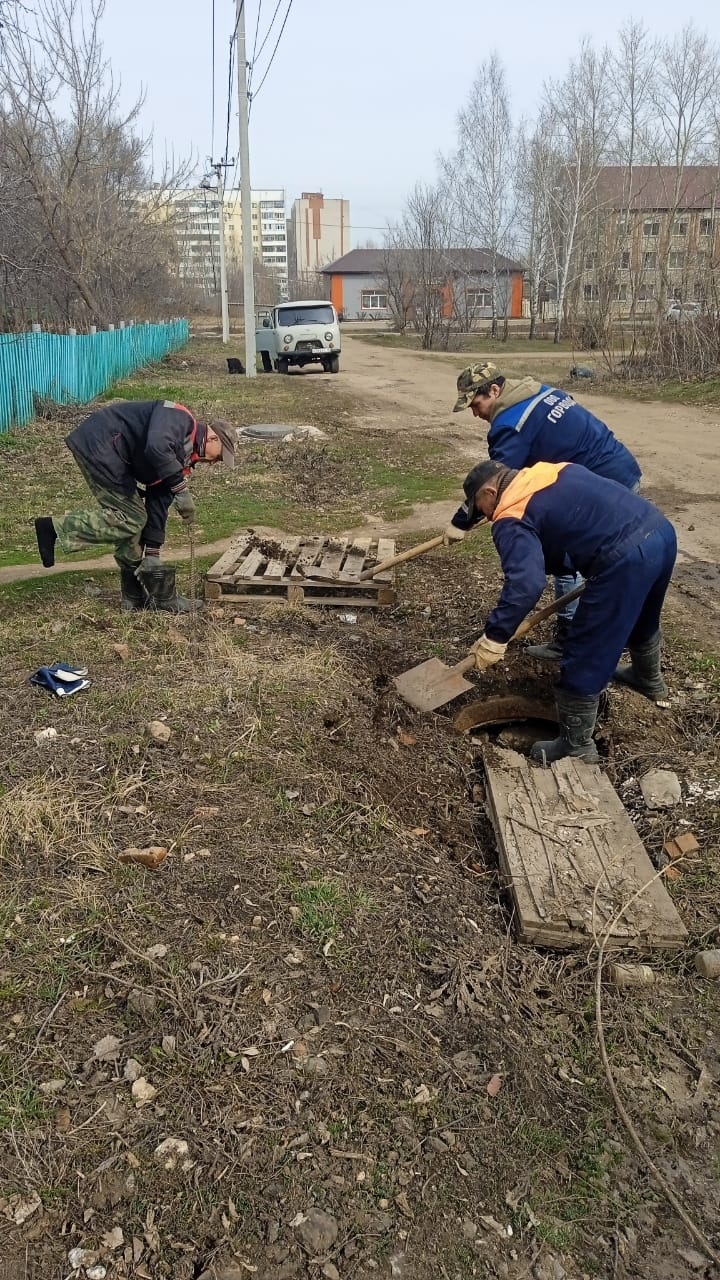 Ул.Юрасова (ямочный ремонт)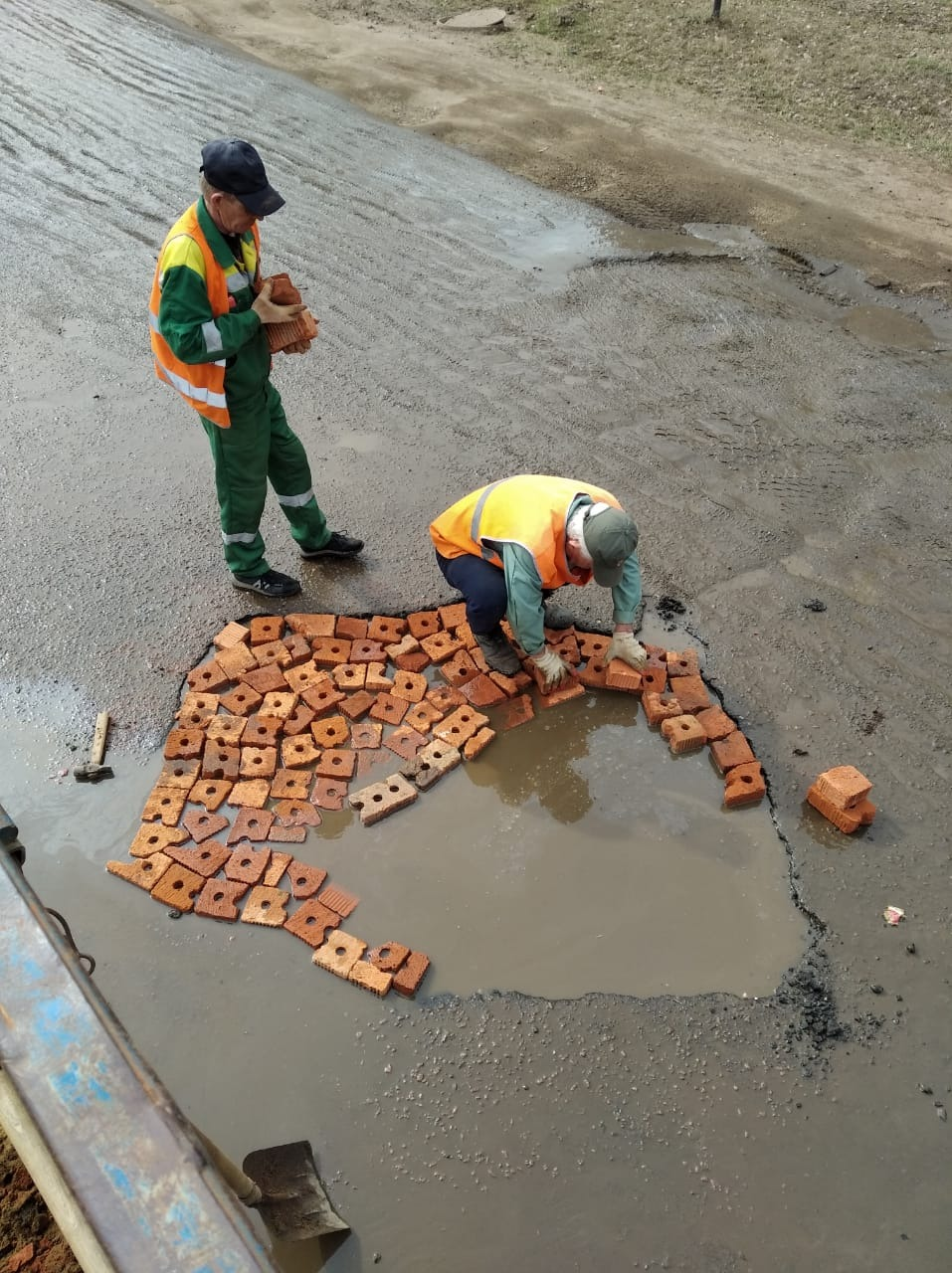 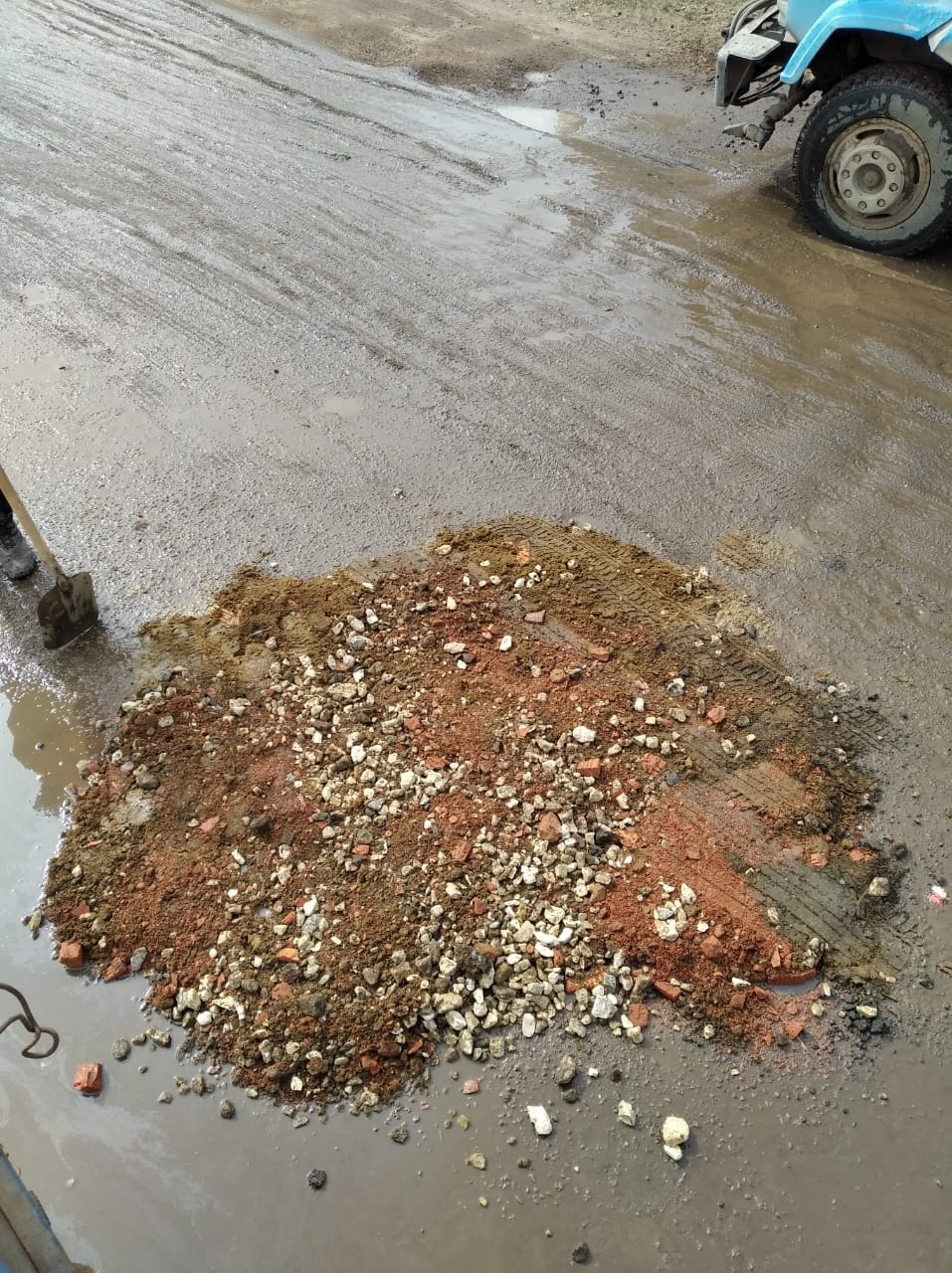 Ул.Маяковского (уборка у обелиска)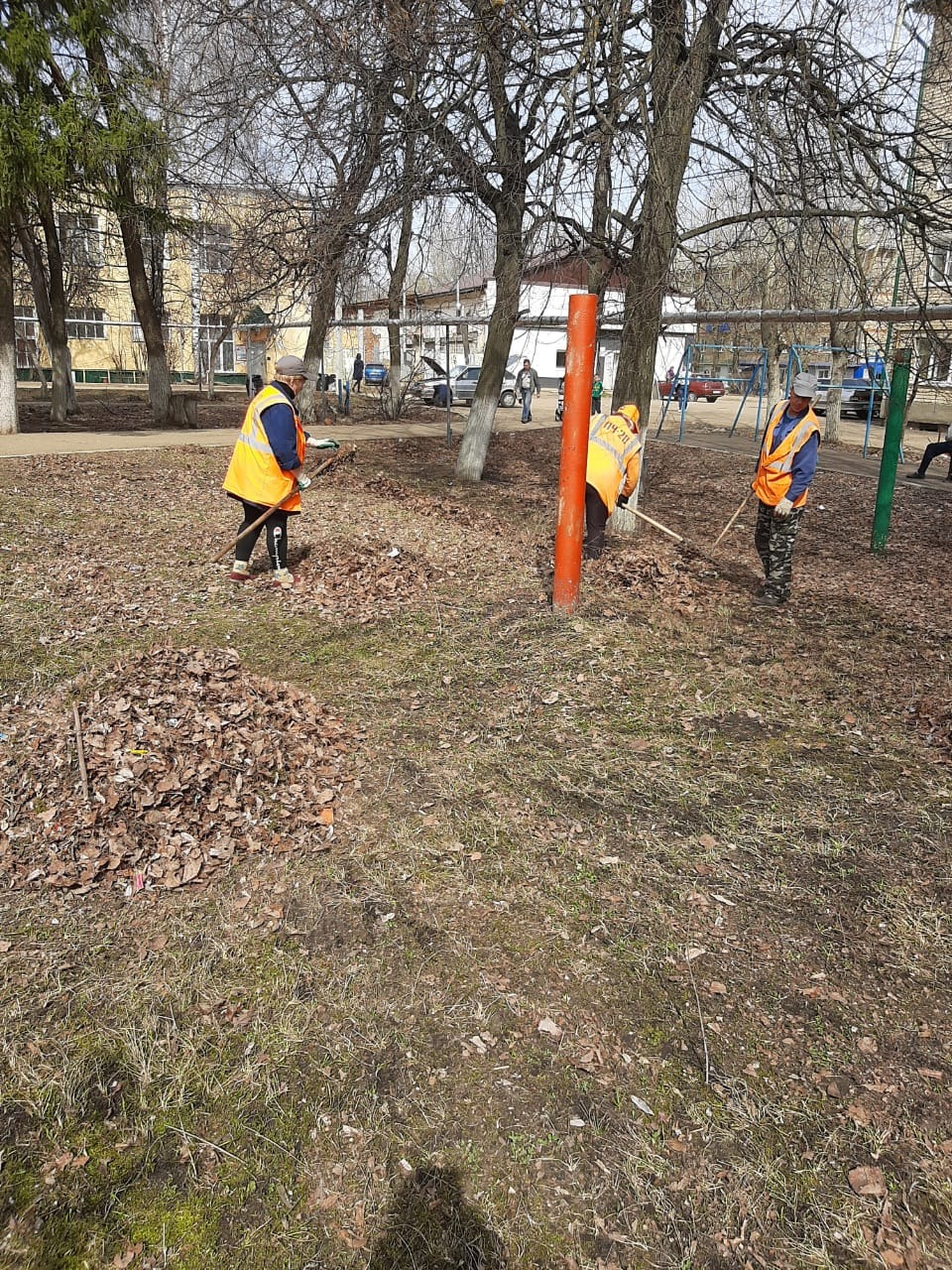 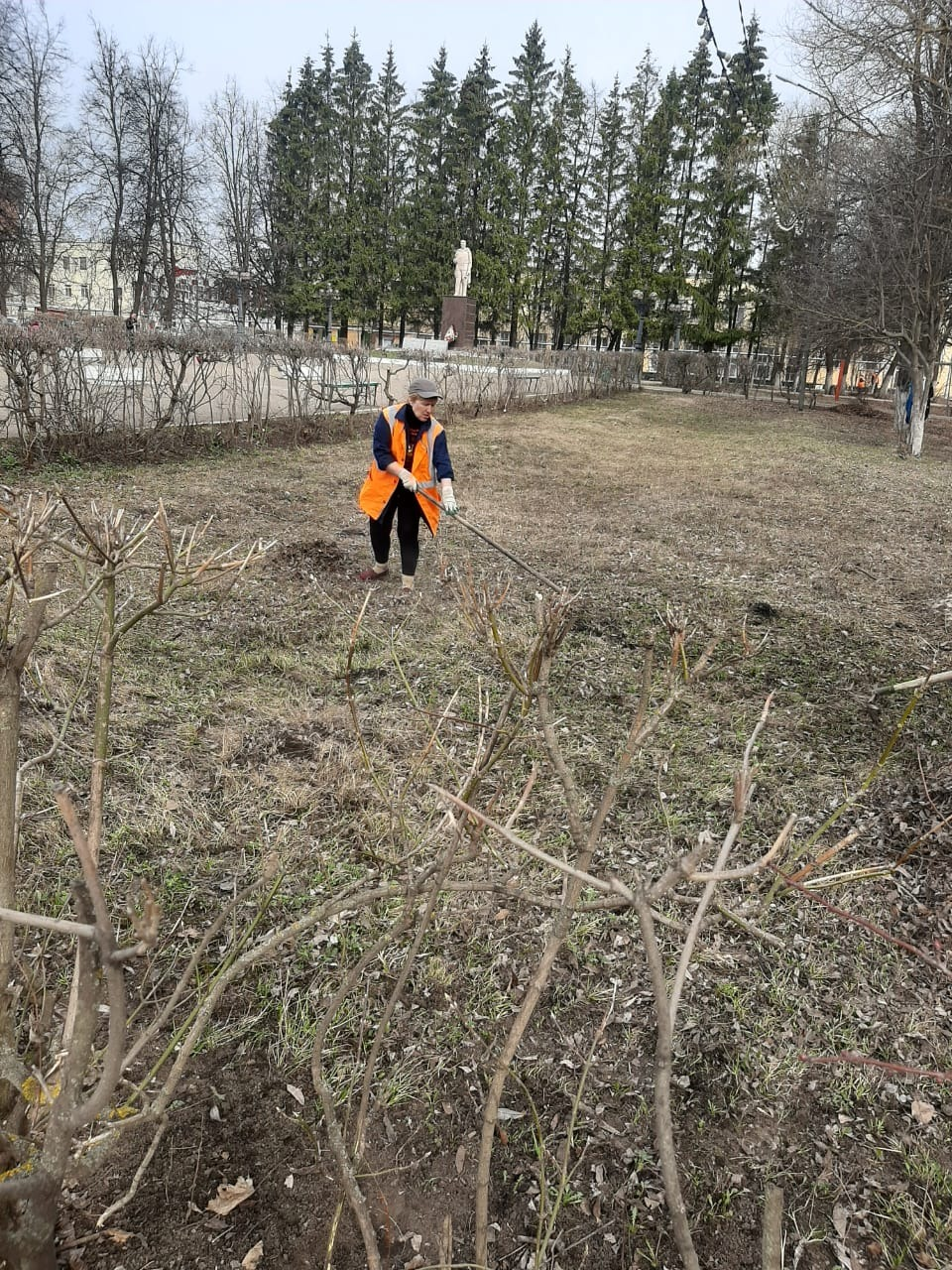 Ул.Северная, 1а (ремонт световой опоры)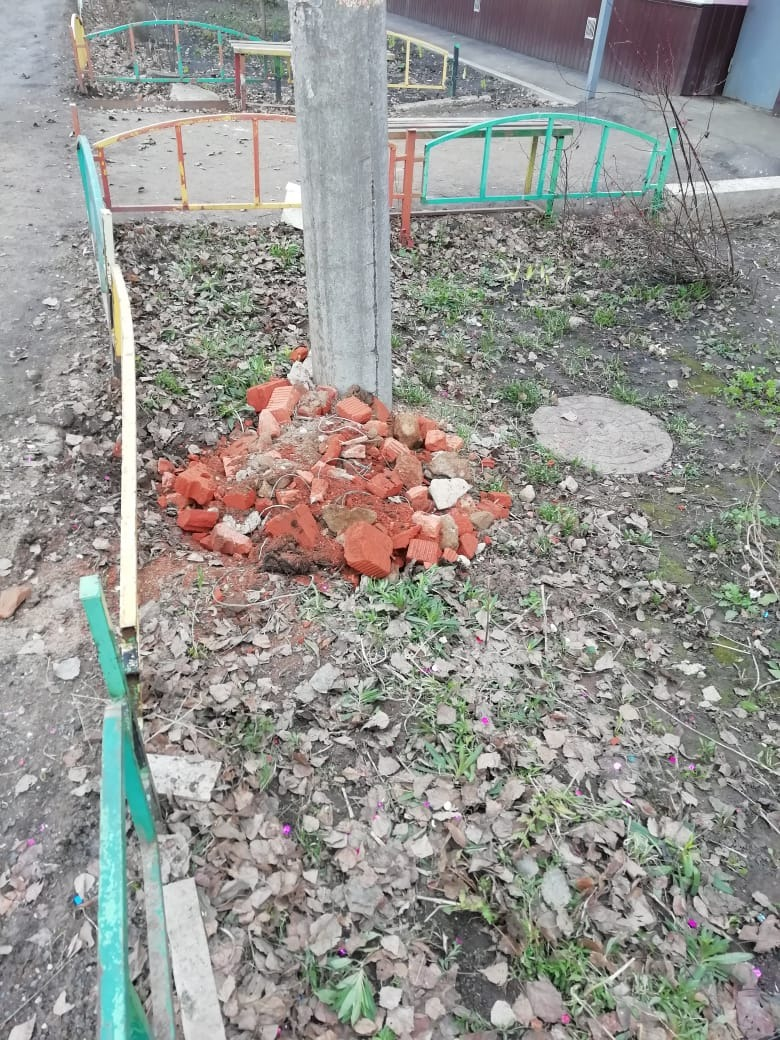 Ул.Ленина, 24 (уборка)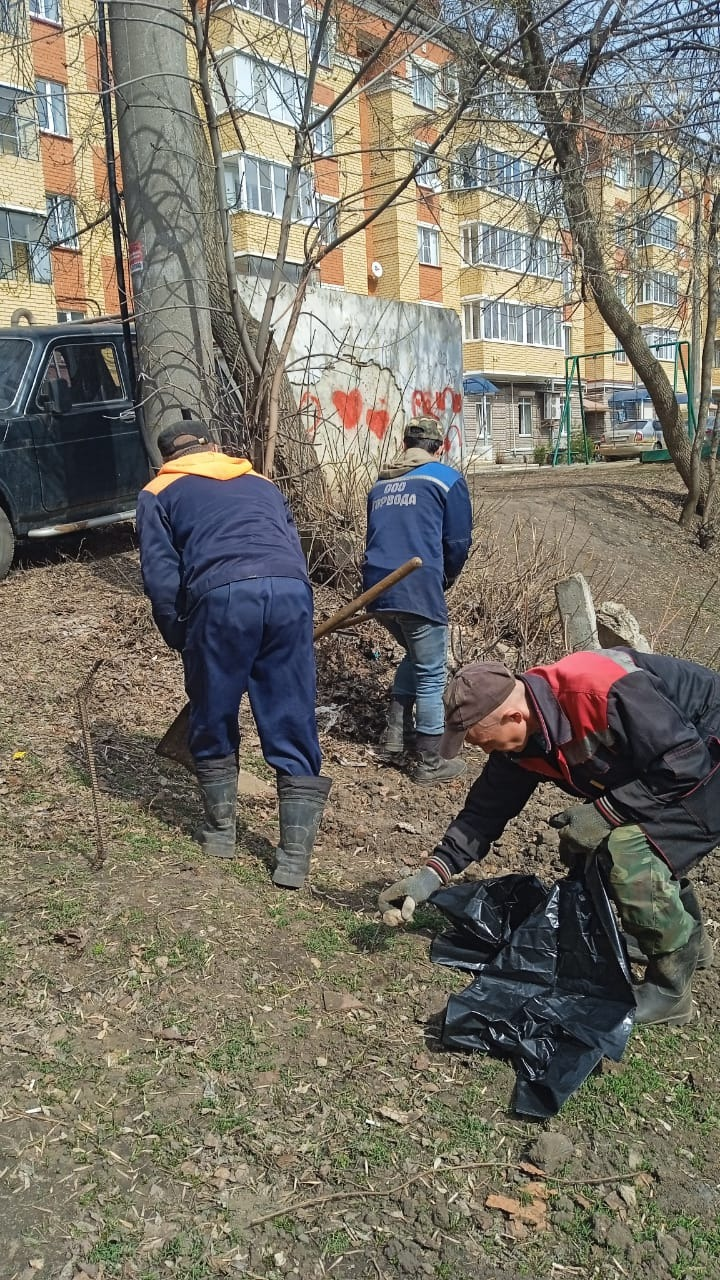 Ул.Революции 1905 года (уборка)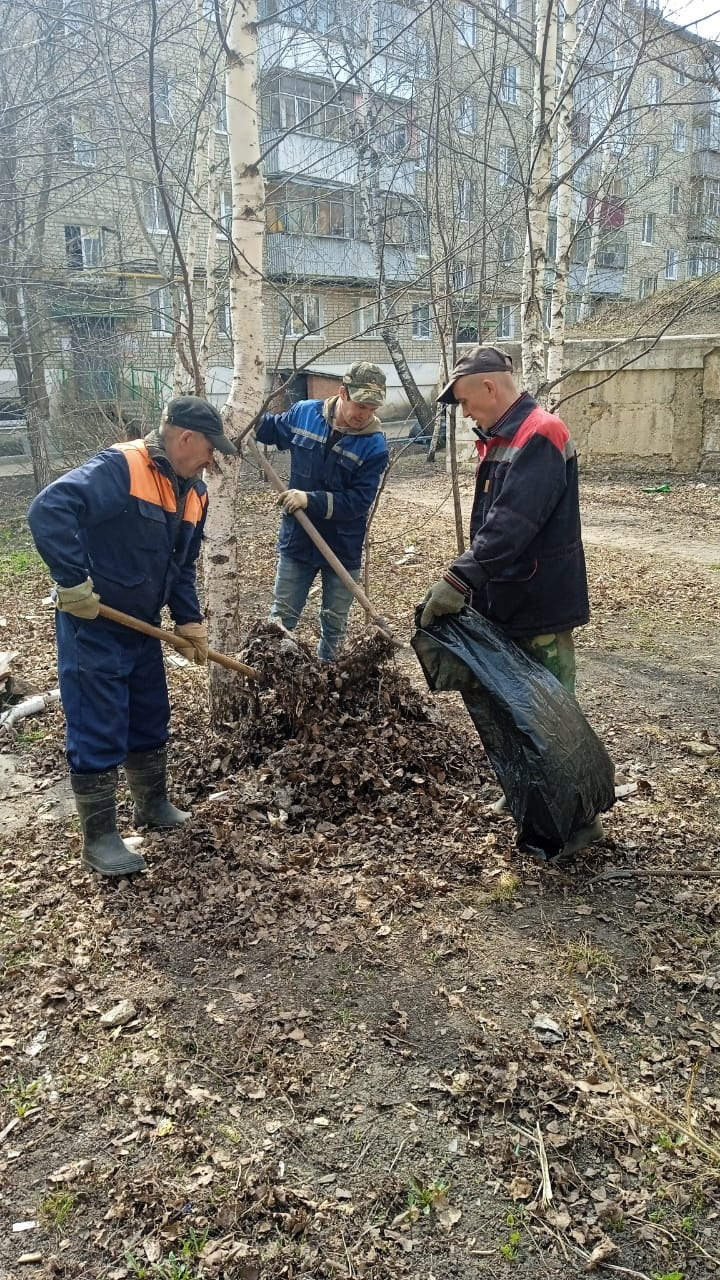 Ул.1-й Первомайский пер., д.16, д.18 (ремонт светильника)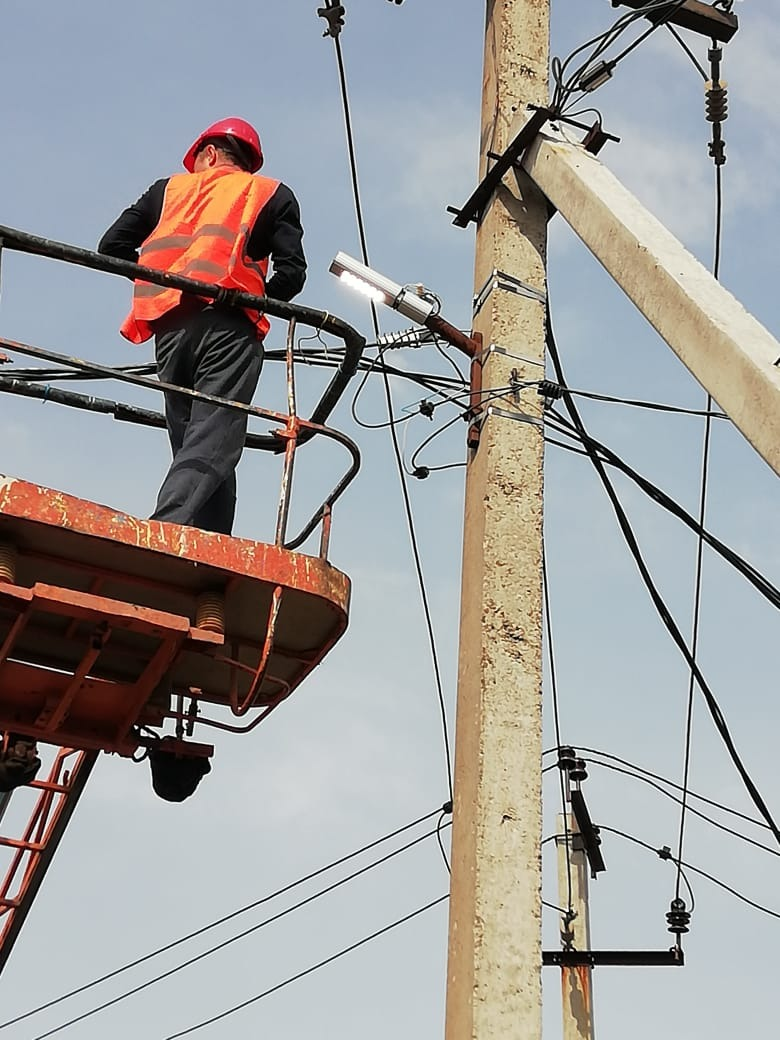 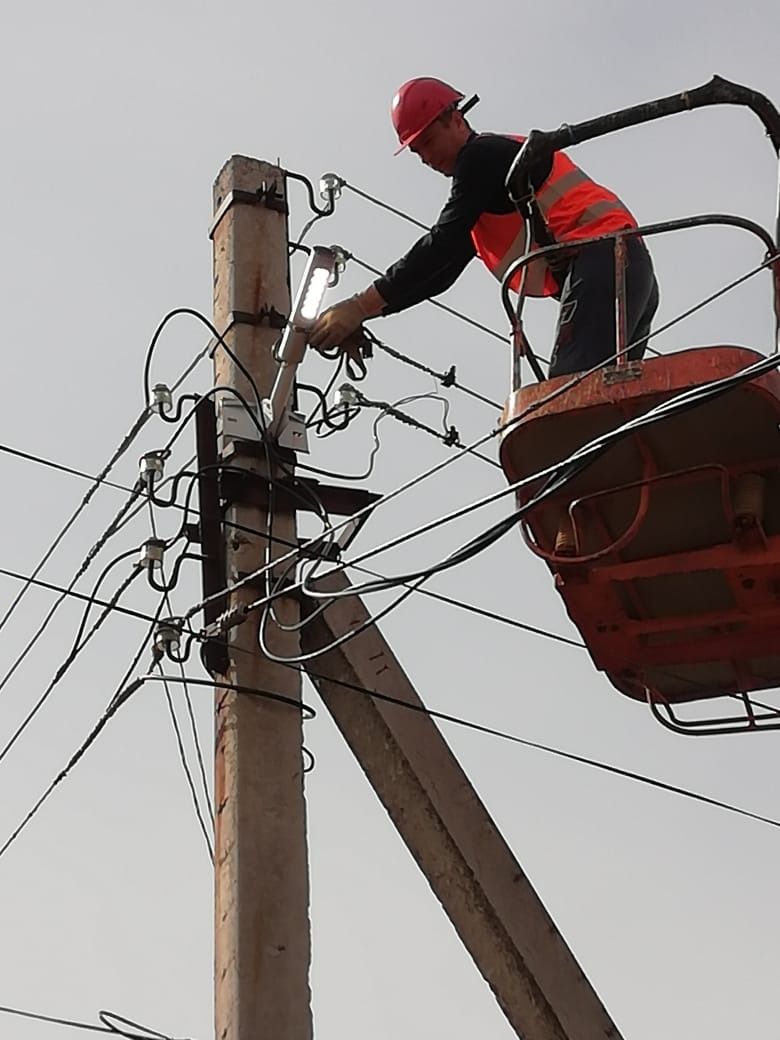 Ул.Юрасова, д.16 (ремонт колодца)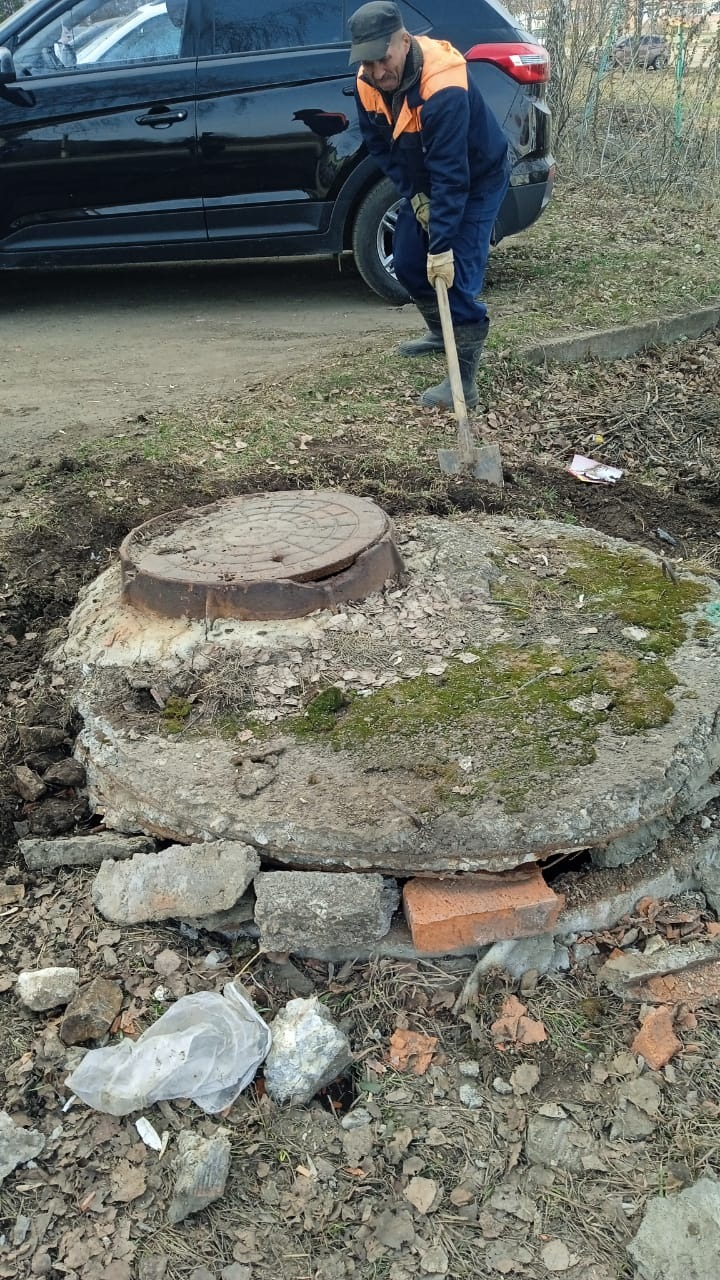 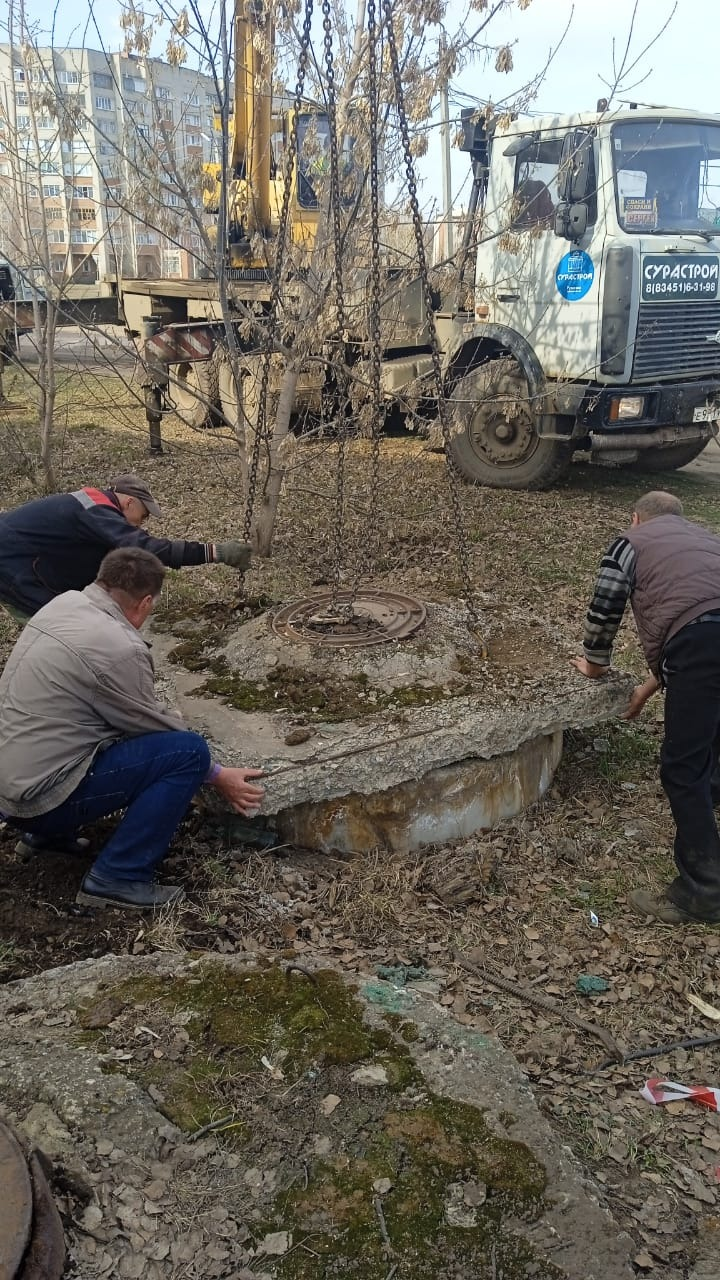 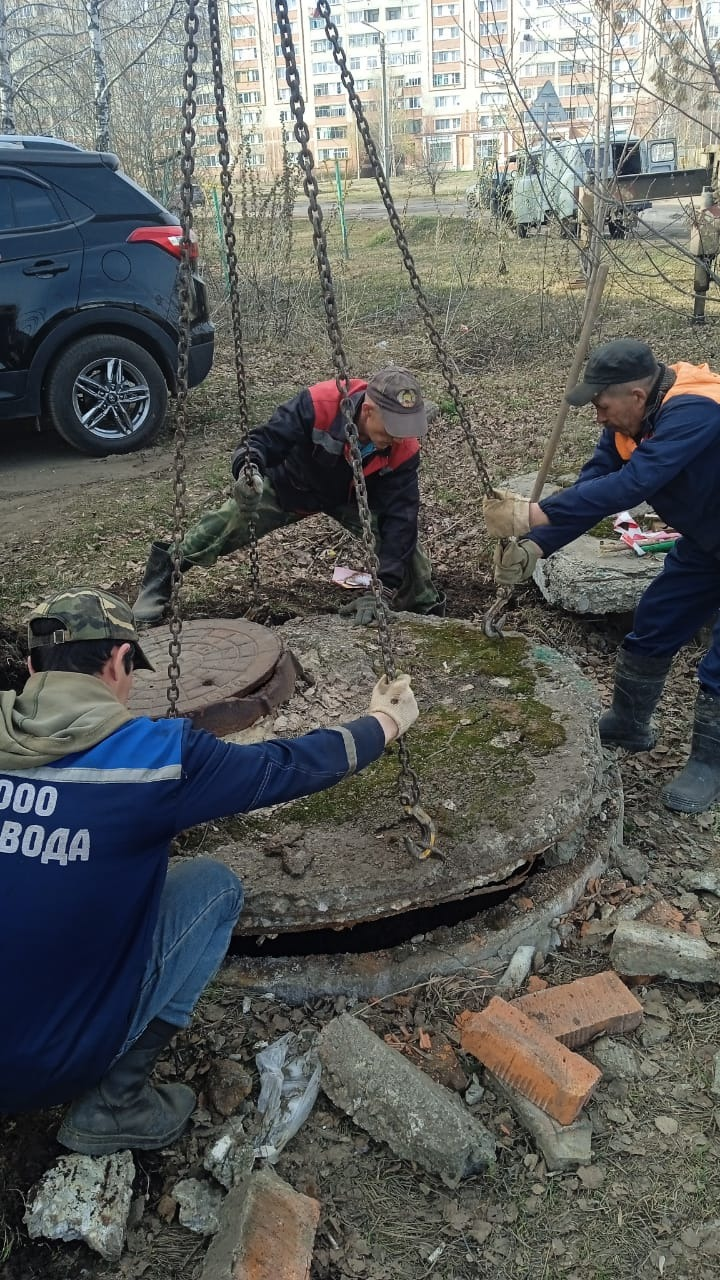 Ул. 40 лет Победы (ямочный ремонт)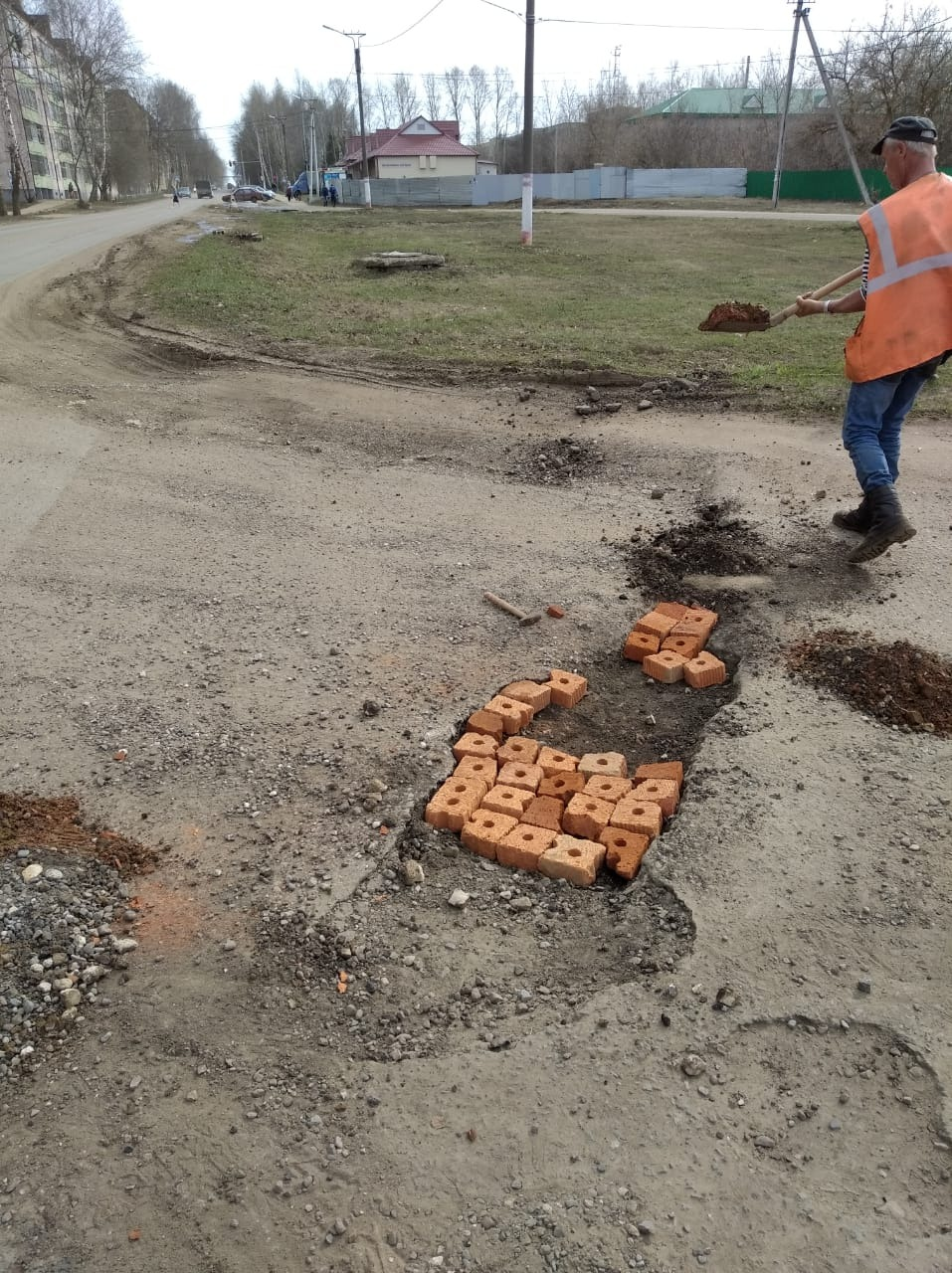 Ул.К.Маркса, д.68-70 (ремонт электропроводки)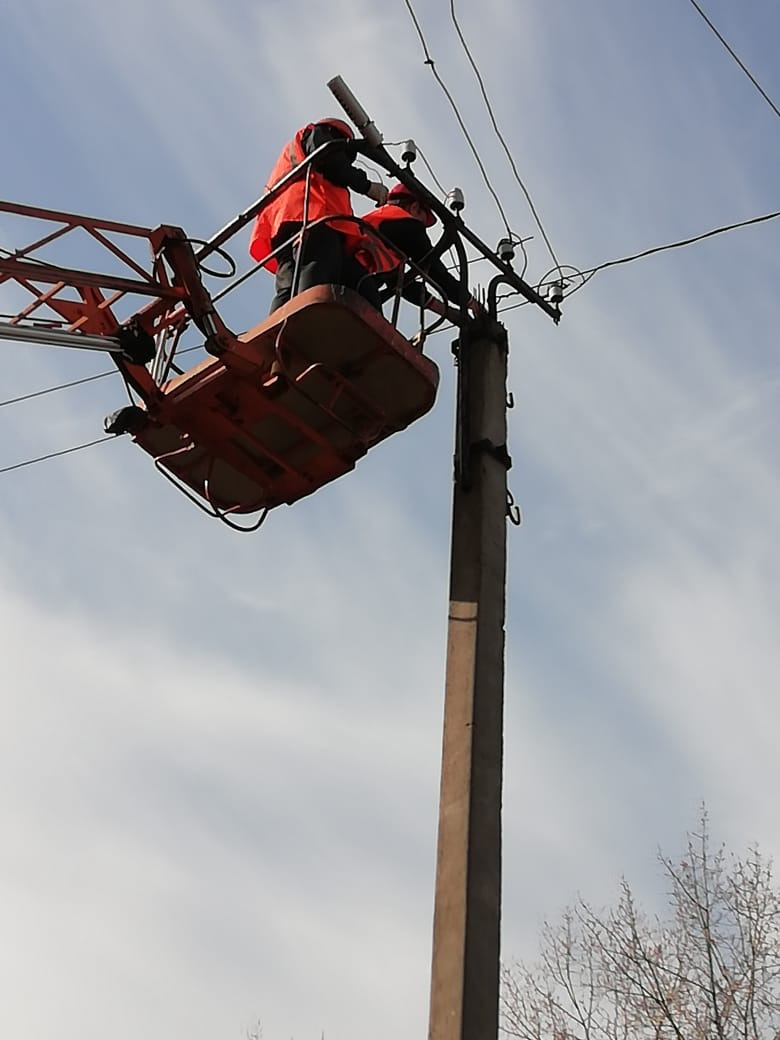 